Δελτίο ΤύπουΜήνυμα του Δημάρχου Λαμιέων Νίκου Σταυρογιάννηγια την 21η Νοεμβρίου, ημέρα εορτασμού των Ελληνικών Ενόπλων ΔυνάμεωνΟ αυριανός εορτασμός βρίσκει τις Ένοπλες Δυνάμεις της χώρας να επιτελούν στο ακέραιο το καθήκον τους με ακμαίο ηθικό και υψηλό φρόνημα εμπεδώνοντας στην κοινωνία, που δοκιμάζεται σκληρά, το συλλογικό αίσθημα της ασφάλειας. Με θάρρος και αυταπάρνηση εγγυώνται την εδαφική μας ακεραιότητα και αποτελούν τους θεματοφύλακες της εθνικής μας ανεξαρτησίας σε ένα δυσμενές διεθνές περιβάλλον. Απερίσπαστοι στην Εθνική τους αποστολή για την δημιουργία ενός περιβάλλοντος ασφάλειας, σταθερότητας και ειρήνης, επιτελούν το διαχρονικό χρέος τους απέναντι στην μακραίωνη ιστορία της πατρίδας μας Εκφράζω την εκτίμηση και τον σεβασμό μου σε όλες τις γυναίκες και τους άντρες που υπηρετούν στις Ένοπλες Δυνάμεις και σε όλους τους στρατευμένους νέους. Εύχομαι ολόψυχα χρόνια πολλά. Από το Γραφείο Τύπου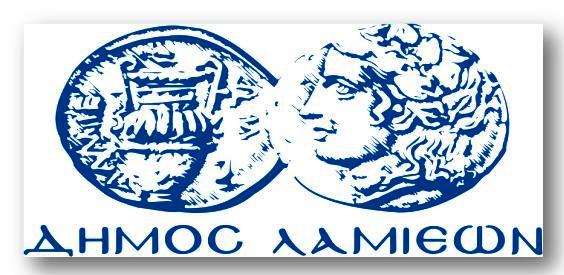 ΠΡΟΣ: ΜΜΕΔΗΜΟΣ ΛΑΜΙΕΩΝΓραφείου Τύπου& ΕπικοινωνίαςΛαμία, 20/11/2014